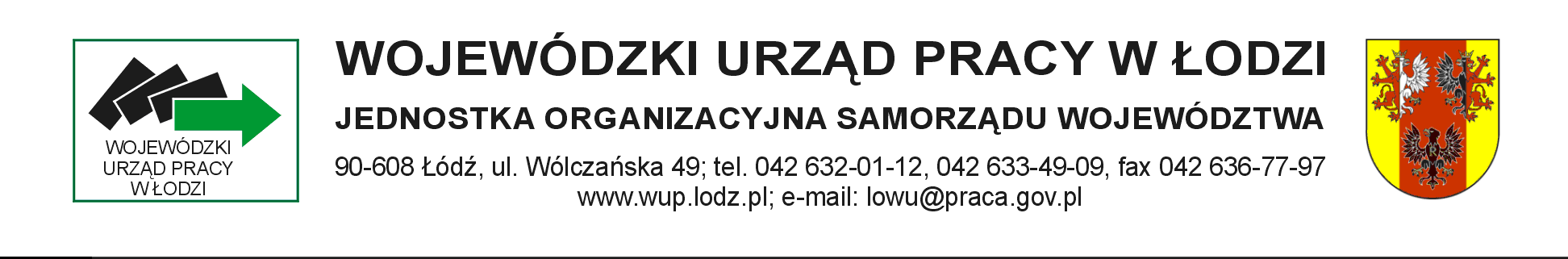 MONITORING ZAWODÓW DEFICYTOWYCH I NADWYŻKOWYCH2019 rokWOJEWÓDZTWO ŁÓDZKIEŁódź, lipiec 2020Spis treściWstęp ………………………………..…………………………………………….………..….…………………..3Analiza ogólnej sytuacji na rynku pracy…..….……………………………………….………..5Analiza umiejętności i uprawnień…..….………………………………………………………..24Analiza rynku edukacyjnego…..….…………………………………………………...…………27Ranking zawodów deficytowych i nadwyżkowych…..….…………………………………31Podsumowanie………………………..…….……………………………………………………………..……39WSTĘPProwadzenie monitoringu zawodów deficytowych i nadwyżkowych jest jednym z zadań samorządu powiatu w zakresie polityki rynku pracy, określonych przez ustawę o promocji zatrudnienia i instytucjach rynku pracy (Dz. U. z 2008 r. Nr 69, poz. 415 z późn. zm.). Monitoring sporządzany zgodnie z jednolitymi wytycznymi rekomendowanymi przez Departament Rynku Pracy Ministerstwa Rodziny, Pracy i Polityki Społecznej przez urzędy pracy w całej Polsce pozwala na pozyskanie informacji o kierunkach zmian zachodzących na regionalnym i lokalnym rynku pracy. Umożliwia pozyskanie istotnych informacji odnośnie struktury bezrobocia, czy potrzeb kadrowych pracodawców. Jest ważnym narzędziem wykorzystywanym przy planowaniu działań prowadzących do osiągnięcia równowagi na lokalnym rynku pracy. Ponadto, powinien służyć koordynacji szkoleń bezrobotnych oraz stanowić podstawę do kształtowania oferty edukacyjnej (ze szczególnym uwzględnieniem szkół zawodowych). Monitoring zawodów deficytowych i nadwyżkowych stanowi kompilację danych dotyczących popytu i podaży pracy w województwie łódzkim. W głównej mierze, bazuje na danych gromadzonych w systemie Syriusz – o liczbie zarejestrowanych bezrobotnych, zgłoszonych wolnych miejscach pracy i miejscach aktywizacji zawodowej oraz danych dotyczących ofert pracy publikowanych w Internecie. Wykorzystuje informacje Systemu Informacji Oświatowej MEN, wyniki badań Głównego Urzędu Statystycznego (BAEL, badanie popytu na pracę), czy też korzysta z wyników badań kwestionariuszowych. Zakres tematyczny monitoringu dotyczy zarówno zawodów i specjalności określonych w Klasyfikacji Zawodów i Specjalności dla potrzeb rynku pracy, jak i umiejętności oraz uprawnień posiadanych przez bezrobotnych także tych najbardziej pożądanych przez pracodawców.Niniejszy raport zawiera informacje w ujęciu diagnostycznym, obejmujące swym zakresem: analizę kierunków i natężenia zmian zachodzących na badanym rynku pracy w danym roku sprawozdawczym oraz ujęciu prognostycznym, zawierającym analizę w perspektywie pięcioletniej. Zgodnie z założeniami raport składa się z następujących elementów:analizy ogólnej sytuacji na rynku pracy,analizy umiejętności i uprawnień,analizy rynku edukacyjnego,rankingu zawodów deficytowych i nadwyżkowych.Podstawowe pojęcia i definicje, które pojawiły się w niniejszym raporcie:Zawody deficytowe to takie, na które istnieje na rynku pracy wyższe zapotrzebowanie niż liczba bezrobotnych w danym zawodzie. Na potrzeby opracowania rankingu zawodów deficytowych zdefiniowano je jako te, dla których liczba ofert pracy jest wyższa niż liczba bezrobotnych, odsetek długotrwale bezrobotnych jest nieznaczny, a odpływ bezrobotnych przewyższa ich napływ w danym okresie sprawozdawczym.Zawody zrównoważone to takie, na które na rynku pracy występuje zapotrzebowanie zbliżone do liczby bezrobotnych w danym zawodzie. Na potrzeby opracowania rankingu zawodów zrównoważonych zdefiniowano je jako te, dla których liczba ofert pracy jest zbliżona do liczby zarejestrowanych bezrobotnych, odsetek bezrobotnych długotrwale jest nieznaczny, a odpływ bezrobotnych przewyższa ich napływ w danym okresie sprawozdawczym.Zawody nadwyżkowe to takie, na które istnieje na rynku pracy niższe zapotrzebowanie niż liczba bezrobotnych w danym zawodzie. Na potrzeby opracowania rankingu zawodów nadwyżkowych zdefiniowano je jako te, dla których liczba ofert pracy jest niższa niż liczba bezrobotnych, długotrwałe bezrobocie jest relatywnie wysokie, a napływ bezrobotnych przewyższa ich odpływ w danym okresie sprawozdawczym.Zawód – zgodnie z Klasyfikacją Zawodów i Specjalności (KZiS) definiowany jest jako przynoszący dochód zbiór zadań (zespół czynności) wyodrębnionych w wyniku społecznego podziału pracy, wykonywanych stale lub z niewielkimi zmianami przez poszczególne osoby i wymagających odpowiednich kwalifikacji (wiedzy i umiejętności), zdobytych w wyniku kształcenia lub praktyki. Zawód może dzielić się na specjalności.Umiejętności określono jako zdolność wykonywania odpowiedniej klasy zadań w ramach zawodu np. obsługa komputera i wykorzystanie Internetu.Uprawnienia to dodatkowe kwalifikacje zawodowe zdobywane w drodze procesu certyfikacji, dodatkowych szkoleń, egzaminów lub często także po udowodnieniu przebycia wymaganej praktyki; przykładem uprawnienia jest prawo jazdy kat. B.Kwalifikacje to układ wiedzy, umiejętności i uprawnień przydatnych do realizacji składowych zadań zawodowych.Oferta pracy to zgłoszenie przez pracodawcę do powiatowego urzędu pracy lub umieszczenie w internetowych serwisach rekrutacyjnych, co najmniej jednego wolnego miejsca zatrudnienia lub innej pracy zarobkowej w określonym zawodzie lub specjalności w celu znalezienia odpowiedniego pracownika. W niniejszej metodologii przez ofertę pracy rozumie się jedno wolne miejsce pracy lub miejsce aktywizacji zawodowej.Przez długotrwale bezrobotnych należy rozumieć bezrobotnych pozostających bez pracy powyżej dwunastu miesięcy od dnia zarejestrowania się.Bezrobotny absolwent rozumiany jest jako bezrobotny do upływu dwunastu miesięcy od dnia określonego w dyplomie, świadectwie czy innym dokumencie potwierdzającym ukończenie szkoły lub zaświadczenie o ukończeniu kursu.ANALIZA OGÓLNEJ SYTUACJI NA RYNKU PRACYZa sukcesem gospodarczym naszego regionu stoją m.in. dogodne tereny inwestycyjne, korzystne położenie na skrzyżowaniu autostrad oraz dynamicznie rozwijająca się sieć transportowa. Komunikacja w obrębie województwa łódzkiego ułatwia płynność zasobów pracy. W całym regionie dość dobrze rozwinięta jest sieć połączeń miedzy powiatami. Rozbudowana i nowoczesna Łódzka Kolej Aglomeracyjna, bliskość autostrad oraz tras szybkiego ruchu umożliwiają „wędrówkę” za pracą. W 2019 roku wyniki badań wskazywały na dobrą kondycję firm obecnych w regionie i duże potrzeby zatrudnieniowe lokalnych przedsiębiorców. Analiza wskaźników bezrobocia rejestrowanego dla województwa łódzkiego potwierdza utrzymanie się korzystnych trendów w ostatnich latach. W końcu 2019 r. w naszym województwie zarejestrowano 58 722 bezrobotnych (o 7 314 osób mniej niż w końcu ubiegłego roku). W strukturze bezrobocia w końcu 2019 r. kobiety stanowiły 53,1%. Wskaźnik stopy bezrobocia spadł o 0,7 punktu procentowego w stosunku do analogicznego okresu roku poprzedniego i osiągnął poziom 5,4%. Wykres_1 	Struktura bezrobocia stan na koniec grudnia w latach  2017-2019W porównaniu z ubiegłym rokiem napływ do rejestrów powiatowych urzędów pracy w województwie łódzkim był niższy o 11 342 osoby i dotyczył 95 283 bezrobotnych.Wykres_2 	Napływ i odpływ w  latach  2017 – 2019Podobnie jak w latach ubiegłych stan bezrobocia w końcu 2019 r. zmniejszył się w stosunku do poprzedniego okresu sprawozdawczego. Zmalała też liczba ofert pracy. W 2019 roku do powiatowych urzędów pracy na terenie województwa łódzkiego wpłynęło łącznie 123 293 oferty pracy. W porównaniu z rokiem ubiegłym pula ofert pracy, z których skorzystać mogły osoby poszukujące zatrudnienia zmalała o 9 926 ofert. Wśród ofert pracy, które napłynęły do powiatowych urzędów pracy naszego województwa w analizowanym okresie zgłoszono 15 793 oferty na subsydiowane miejsca pracy, o 2 292 oferty mniej niż w roku ubiegłym. Wykres_3 	Oferty pracy zgłoszone do powiatowych urzędów pracy woj. łódzkiego w latach 2017 – 2019Poniżej przedstawiono dane dotyczące wolnych miejsc pracy i miejsc aktywizacji zawodowej w 2019 r. w podziale na powiaty województwa łódzkiego. Informacje pochodzą z baz powiatowych urzędów pracy naszego województwa. W analizowanym okresie sprawozdawczym największa liczba wolnych miejsc pracy dotyczyła miasta Łodzi oraz powiatów, na terenie których ulokowały się firmy z Łódzkiej Specjalnej Strefy Ekonomicznej. Wykres_4	Wolne miejsca pracy i miejsca aktywizacji zawodowej w podziale na powiaty woj. łódzkiego w 2019 r. Struktura bezrobocia wg danych z Systemu Syriusz (generowanych na potrzeby raportu z monitoringu zawodów deficytowych i nadwyżkowych)W rejestrach bezrobocia najliczniej występują zawody, które nie wymagają skomplikowanych umiejętności zawodowych, czy żmudnej edukacji zawodowej. Analiza struktury bezrobocia wg elementarnych grup zawodów potwierdza jedynie wnioski płynące z bezpośrednich badań rynku pracy. Specjalności, które pojawiają się dość licznie w rejestrach bezrobocia, cieszą się dużym wzięciem na rynku pracy. Od lat do tej kategorii należą: sprzedawcy sklepowi (ekspedienci), robotnicy wykonujący prace proste w przemyśle gdzie indziej niesklasyfikowani, czy szwaczki, hafciarki i pokrewni. Tabela_1 	Bezrobotni, oferty pracy wg elementarnych grup zawodów (ranking pierwszych dwudziestu grup uszeregowanych wg liczby bezrobotnych na koniec 2019 roku)W bazach powiatowych urzędów pracy obserwuje się duży udział osób, które wykonują zawody funkcjonujące w tzw. szarej strefie. W tym dość powszechnym procederze biorą udział m.in. osoby zaklasyfikowane w grupach: robotnicy wykonujący prace proste w budownictwie ogólnym; pomoce i sprzątaczki biurowe, hotelowe i pokrewne; kucharze; murarze i pokrewni; piekarze, cukiernicy i pokrewni, czy fryzjerzy. Tabela_2 	Bezrobotni, oferty pracy wg zawodów (ranking pierwszych dwudziestu grup uszeregowanych wg liczby bezrobotnych na koniec 2019 roku)Analiza danych o bezrobotnych i ofertach pracy wg wielkich grupach zawodów wyraźnie wskazuje, iż w strukturze bezrobocia w 2019 r. (podobnie jak w latach ubiegłych) wyróżniały się trzy wielkie grupy zawodów: ROBOTNICY PRZEMYSŁOWI I RZEMIEŚLNICY, PRACOWNICY USŁUG I SPRZEDAWCY, PRACOWNICY WYKONUJĄCY PRACE PROSTE. Do osób bezrobotnych z tychże grup zawodów najczęściej kierowane były także oferty pracy zgłaszane przez pracodawców do powiatowych urzędów pracy w naszym województwie. Tabela_3 	Bezrobotni, oferty pracy w 2019 roku wg wielkich grup zawodówWśród bezrobotnych absolwentów w 2019 r. dominowały zawody zaszeregowane w grupach wielkich: ROBOTNICY PRZEMYSŁOWI I RZEMIEŚLNICY, PRACOWNICY USŁUG I SPRZEDAWCY oraz PRACOWNICY WYKONUJĄCY PRACE PROSTE. Wśród elementarnych grup zawodów licznie reprezentowani byli: sprzedawcy sklepowi (ekspedienci), fryzjerzy, średni personel do spraw statystyki i dziedzin pokrewnych, technicy mechanicy, mechanicy pojazdów samochodowych, kucharze, spedytorzy i pokrewni.Tabela_4 	Bezrobotni absolwenci na koniec 2019 roku wg elementarnych grup zawodówW prezentowanym poniżej rozkładzie dwudziestu najliczniejszych grup zawodów w 2019 roku, długotrwale bezrobotnych reprezentowały zawody nie wymagające skomplikowanych umiejętności czy kwalifikacji: sprzedawcy sklepowi (ekspedienci), robotnicy wykonujący prace proste w przemyśle gdzie indziej niesklasyfikowani, gospodarze budynków, szwaczki, hafciarki i pokrewni, robotnicy wykonujący prace proste w budownictwie ogólnym, pomoce i sprzątaczki biurowe. To głównie przedstawiciele wielkich grup zawodów takich jak: PRACOWNICY WYKONUJĄCY PRACE PROSTE, OPERATORZY I MONTERZY MASZYN I URZĄDZEŃ oraz ROBOTNICY PRZEMYSŁOWI I RZEMIEŚLNICY. Tabela_5 	Długotrwale bezrobotni na koniec 2019 roku wg elementarnych grup zawodówW strukturze zawodowej zarejestrowanych w końcu grudnia 2019 r. bezrobotnych poprzednio pracujących najbardziej liczną kategorię (13 889 osób, o 1 714 osób mniej niż w roku ubiegłym; 25,88% całkowitej liczby bezrobotnych) stanowiły osoby zaklasyfikowane do grupy wielkiej PRACOWNICY USŁUG I SPRZEDAWCY (Tabela_6). Kolejne grupy w przedstawionym rankingu to PRACOWNICY WYKONUJĄCY PRACE PROSTE (12 308 osób, o 1 130 osób mniej niż w roku ubiegłym; 22,94% ogółu bezrobotnych), ROBOTNICY PRZEMYSŁOWI I RZEMIEŚLNICY (10 490 osób, o 1 115 osób mniej w porównaniu z rokiem ubiegłym; 19,55% ogółu bezrobotnych) oraz znacznie mniej liczna od pozostałych - grupa PRACOWNIKÓW BIUROWYCH (4 966 osób, o 264 osoby mniej w porównaniu z rokiem ubiegłym; 9,25% ogółu bezrobotnych).W analizowanej populacji bezrobotnych nielicznie reprezentowane były grupy zawodów: SIŁY ZBROJNE, ROLNICY, OGRODNICY, LEŚNICY I RYBACY.Tabela_6 	Bezrobotni w 2019 roku* średnia arytmetyczna ze stanów na koniec miesięcy ** średnia arytmetyczna z kwartałówPoniżej przedstawiono tabelę, która prezentuje dane dotyczące wskaźnika długotrwałego bezrobocia dla województwa łódzkiego w 2019 roku. Wartość wskaźnika długotrwałego bezrobocia wg elementarnych grup zawodów informuje, jaki odsetek w danym okresie sprawozdawczym w populacji bezrobotnych stanowią osoby długotrwale pozostające bez zatrudnienia. Wskaźnik prezentuje jedynie proporcje miedzy wspomnianymi wielkościami, pomijając, co istotne dla analizy zjawiska, liczebności długotrwale bezrobotnych w poszczególnych grupach zawodów. By dokonać interpretacji wskaźnika posłużono się własną metodyką zestawienia danych, która uwzględnia oba wspomniane warunki. Na potrzeby poniższej analizy została wypracowana następująca agregacja danych:I etap – z zestawienia zawierającego wszystkie elementarne grupy zawodów wyodrębniono te grupy, których liczebność w kategorii długotrwale bezrobotni była większa niż 100 osób.II etap – z otrzymanego zbioru wybrano tylko te obserwacje, w których wskaźnik długotrwałego bezrobocia był większy niż 50%. III etap -  pozyskane w ten sposób dane uszeregowano wg liczebności osób długotrwale bezrobotnych w elementarnych grupach zawodów wyselekcjonowanych na potrzeby poniższej analizy. W ten sposób otrzymano zestawienie grup zawodów, w których zarówno liczebności w strukturze bezrobocia (stan na koniec okresu) >100, jak również wielkość wskaźnika długotrwałego bezrobocia >50%. Tabela_7 	Elementarne grupy zawodów uszeregowane wg stanu bezrobocia długotrwałego na koniec okresu sprawozdawczego 2019 r., dla których wskaźnik długotrwałego bezrobocia >50%,  opracowanie własneW przypadku wskaźnika płynności bezrobotnych przyjęto podobna zasadę, jaka została opisana wcześniej. Wśród obserwacji umieszczonych w tabeli_8 znalazły się grupy zawodów, których  liczebność w strukturze bezrobocia na koniec 2019 roku przekroczyła 100 osób, zaś wskaźnik płynności bezrobotnych był większy niż 1. Wskaźnik płynności bezrobotnych większy od 1 informuje, iż w wyselekcjonowanych grupach zawodów odpływ bezrobotnych był większy niż napływ bezrobotnych w danym okresie sprawozdawczym. Poniżej zaprezentowana selekcja grup zawodów obrazuje, które z elementarnych grup zawodów należą do zbioru kwalifikacji czy umiejętności z dużą rotacją na rynku pracy. Używane tu pojęcie dotyczy przede wszystkim takich zawodów, które cieszą się dużym wzięciem ze strony pracodawców. Osoby wykonujące wskazane profesje często zmieniają pracę. Wśród czynników mających wpływ na wymiar tego zjawiska wymienić można mi.in. oferowane przez pracodawcę warunki pracy.Tabela_8 	Elementarne grupy zawodów, uszeregowane wg stanu bezrobocia na koniec okresu sprawozdawczego 2019 r. , dla których wskaźnik płynności bezrobocia >1Z powyższych zestawień wynikają wnioski, które po krótce opisano już wcześniejszej. Część grup zawodów charakteryzująca się dużą reprezentacją w strukturze bezrobocia oraz wysokim wskaźnikiem długotrwałego bezrobocia, należy również do zbioru grup zawodów, wśród których odpływ osób bezrobotnych z rejestrów powiatowych urzędów pracy przewyższa ich napływ. Wskazane w tychże grupach kwalifikacje dotyczą głownie profesji o silnej rotacji na rynku pracy, czego dowodzi kolejna tabela prezentująca analizę grup wg wskaźnika płynności bezrobocia.  W 2019 roku byli to m.in. sprzedawcy sklepowi (ekspedienci), robotnicy wykonujący prace proste w przemyśle gdzie indziej niesklasyfikowani, gospodarze budynków, szwaczki, hafciarki i pokrewni czy robotnicy wykonujący prace proste w budownictwie ogólnym. Wymienione grupy zawodów cechuje znaczna bierność zawodowa. Duży odsetek osób długotrwale bezrobotnych nie wykazuje chęci, by pracować w swym zawodzie – są to głównie osoby w wieku przedemerytalnym, o nieaktualnym przygotowaniu do zawodu, często z problemami zdrowotnymi. Analizowane grupy zawodów są także silnie reprezentowane w szarej strefie. Należy jednak podkreślić, iż na tego rodzaju kwalifikacje i umiejętności istnieje stały popyt, co potwierdza wskaźnik płynności bezrobotnych przekraczający wartość 1. Większa część osób posiadających wskazane zawody, zostaje wchłonięta przez rynek pracy - znajdują zatrudnienie w swoich, pokrewnych bądź innych profesjach. Miejsca pracy proponowane osobom z takimi kwalifikacjami z reguły nie wymagają specjalnych umiejętności, ale często są nisko płatne. Stąd wzmożona rotacja na stanowiskach pracy, powodowana głównie nieatrakcyjnym wynagrodzeniem oraz trudnymi warunkami pracy. Charakterystyka popytu na pracę wg danych z Systemu Syriusz (generowanych na potrzeby raportu z monitoringu zawodów deficytowych i nadwyżkowych)Obserwując rynek pracy w Łódzkiem wyraźnie widać branże wiodące w rozwoju naszego województwa. Należą do nich: „nowoczesny przemysł włókienniczy i mody”, „zaawansowane materiały budowlane”, „medycyna, farmacja, kosmetyki”, „energetyka, w tym odnawialne źródła energii”, „innowacyjne rolnictwo i przetwórstwo rolno-spożywcze”, „informatyka i telekomunikacja” oraz branża TSL. To w tych dziedzinach poszukiwani są specjaliści m.in. biolodzy, biotechnolodzy, biochemicy, inżynierowie chemicy i chemicy, analitycy, testerzy i operatorzy systemów teleinformatycznych, projektanci i administratorzy baz danych, programiści, czy inżynierowie elektrycy i energetycy, inżynierowie organizacji i planowania produkcji, mistrzowie nadzorujący pracę załogi czy kierownicy zmiany oraz specjaliści ds. jakości. Jak wskazują eksperci rynku pracy wymienione kwalifikacje i umiejętności w obrębie tych  branż poszukiwane są nie tylko wśród osób z wykształceniem wyższym.Niestety pod względem płac Łódzkie nie jest konkurencyjnym województwem wśród regionów Polski, a niewysokie wynagrodzenia, na jakie godzą się osoby zatrudnione w firmach ulokowanych na terenie naszego województwa, to jeden z argumentów przyciągających inwestorów. Jednak dotychczasowe zasoby kadrowe powoli się kurczą a chętnych do pracy za proponowane stawki brakuje. W 2019 r. braki kadrowe pracodawców były dominującą i najtrudniejszą do rozwiązania kwestią. W 2019 r. podobnie jak w latach ubiegłych na łódzkim rynku pracy dominowały oferty pracy niskiej jakości. „[…] Najwięcej ofert dotyczyło miejsc pracy najgorszej jakości, gdzie pracownik nie otrzymuje żadnych benefitów i gdzie nie liczy się doświadczenie oraz posiadane kwalifikacje. Takich ofert było dużo, i na nie najtrudniej było znaleźć pracowników. Wydaje się, że głównym powodem są obecnie zbyt niskie oferowane stawki, za które ludzie nie chcą podejmować pracy. Zasoby taniej siły roboczej zgodnie z przewidywaniami uczestniczących w badaniu ekspertów wyraźnie się skurczyły. „Im niższe stanowisko tym trudniej. Tak naprawdę brakuje mi robotników.” (FGI, produkcja przemysłowa).Powodem, dla którego w roku sprawozdawczym brakowało pracowników były też trudne warunki pracy. W przypadku ciężkiej, niejednokrotnie szkodliwej dla zdrowia, czasem niebezpiecznej czy wielozmianowej pracy fizycznej motywacją nie są nawet wysokie zarobki. Nie pomaga obniżenie wymagań stawianych potencjalnym kadrom. By pozyskać nowych pracowników przedsiębiorcy formułują krótkie zachęty w ogłoszeniach o pracę: „Magazynier - darmowy transport/wysokie zarobki”, „Masz dosyć pracy na trzy zmiany? Dołącz do nas!”, „Chodź, pomaluj nasz świat! Lakiernik poszukiwany!”, „Odpuść sobie poranne korki - pracuj w nocy i zarób nawet do 3600 zł brutto!”, „Praca dodatkowa na magazynie - 1690 zł brutto / godziny do wyboru”, „Montowanie komponentów - wysokie zarobki - transport - dwie zmiany”, „Pracownik montażu - praca dla kobiet oraz mężczyzn - bez doświadczenia” . Z kolei praca wymagająca wysokich kwalifikacji jest wyżej opłacana, choć wynagrodzenie często uzależnione jest od możliwości finansowych pracodawcy. Jak wskazują wyniki badań „o znalezienie pracy na stanowiskach wysokiej jakości – dobrze płatnej, dającej perspektywy rozwoju, pozwalającej na realizację zawodową - zdaniem pracowników jest w województwie łódzkim bardzo trudno”. Niestety, nawet w obrębie jednej branży czy zbliżonych stanowisk pracy, płace w regonie łódzkim różnią się. Zdarza się, że osoby z poszukiwanymi na rynku umiejętnościami zawodowymi zmieniają miejsce pracy z uwagi na lepsze płace oferowane w firmach tej samej branży w innej części województwa lub poza nim. Rotacja dotyczy przede wszystkim pracowników związanych z produkcją, transportem i logistyką, handlem i usługami, IT oraz budownictwem.Warto wspomnieć, iż pakiet benefitów dla pracowników w ostatnich latach poszerzył się. Wśród profitów, z których mogą obecnie korzystać pracownicy, wymienić należy dofinansowanie dowozu do pracy czy usług gastronomicznych np. obiadów w firmie, darmową, specjalistyczną opiekę zdrowotną, dotacje do rodzinnych zajęć sportowych oraz wyjść do kina. Przytoczone tu czynniki podwyższają ocenę jakości miejsc pracy. Jednak mimo rosnących udogodnień ze strony pracodawców naszego województwa „rozpowszechniona jest opinia […], iż nie szanują oni swoich pracowników, nie dbają o nich i nie inwestują w ich kwalifikacje, pomimo realnych trudności ze znalezieniem kandydatów do pracy. Eksperci rynku pracy zwracają uwagę, iż pracodawcy przystosowują się do dużej rotacji, czyniąc z niej niekiedy wręcz strategię biznesową […]”. Wśród przedsiębiorców naszego regionu obserwuje się nagminne zapełnianie wakatów pracownikami zza wschodniej granicy, czy zatrudnianie młodych osób, z minimalnym doświadczeniem, często w ramach subsydiowanych miejsc pracy. Pracodawcy nader  często proponują minimalne wynagrodzenie w ramach umowy. Pozostałą część płacy regulują poza nią. Z kolei rozpowszechnione w ostatnich latach zatrudnienie przez agencje pracy tymczasowej oferuje kiepskie warunki pracy. Warto wspomnieć, że nabór do pracy odbywa się na wielu płaszczyznach. Przedsiębiorcy mają sprawdzone ścieżki poszukiwania nowych pracowników. Posiłkują się rekrutacją prowadzoną przez niepubliczne agencje pośrednictwa pracy. Wewnętrzny system premii i nagród, motywuje też obecnych pracowników do pozyskiwania w szeregi rodzimych firm kolejnych kadr. Dlatego nie wszystkie oferty obecne na rynku pracy trafiają do urzędów pracy.W dostępnych ogłoszeniach o pracę przeważają opisy stanowisk, w których pracodawcy precyzują umiejętności i kwalifikacje potrzebne do pracy we wskazanym miejscu. Zakres czynności często dotyczy kilku zawodów. Wielozawodowść obejmuje zarówno wysokiej klasy specjalistów np. z dziedziny informatyki, automatyki, elektroniki, czy outsourcingu biznesowego, jak również osoby o niższych kwalifikacjach, wykonujące prace związane np. z usługami, jak ślusarz spawacz, operator koparko ładowarki, kelner barman, kierowca dostawca.Coraz więcej nowych pracowników (np. szwaczek) przyucza się do zawodu w miejscu pracy. Z uwagi na brak chętnych do wykonywania ciężkiej, fizycznej pracy, stanowiska te często obsadzane są pracownikami zza wschodniej granicy.Jedynie osoby, które pracują w zawodach poszukiwanych i mają doświadczenie, nie muszą obawiać się ani o swoją pozycję na rynku pracy, ani o wynagrodzenie.Przedsiębiorcy podkreślają, iż głównym problemem jest znalezienie właściwej osoby. Kierunkowe wykształcenie, wyuczone kwalifikacje zawodowe mają marginalne znaczenie w poszukiwaniu nowych pracowników. Istotna jest przede wszystkim chęć do pracy, predyspozycje oraz umiejętności zawodowe nabyte w drodze doświadczenia.Wśród grup zawodów, dla których w 2019 r. napłynęło najwięcej ofert pracy do powiatowych urzędów pracy woj. łódzkiego, wymienić można trzy grupy wielkie: PRACOWNICY WYKONUJĄCY PRACE PROSTE, OPERATORZY I MONTERZY MASZYN I URZĄDZEŃ oraz PRACOWNICY USŁUG I SPRZEDAWCY. Oferty pracy najczęściej zamieszczane przez pracodawców w Internecie identyfikowane były z grupami wielkimi: SPECJALIŚCI, TECHNICY I INNY ŚREDNI PERSONEL, PRACOWNICY USŁUG I SPRZEDAWCY.Tabela_11 prezentuje liczbę ofert pracy wg danych z aplikacji Syriusz (generowanych na potrzeby raportu z monitoringu zawodów deficytowych i nadwyżkowych) – informacje pozyskane zostały z dwóch baz ofert pracy. Pierwszy zbiór stanowią: oferty pracy, które napłynęły do urzędów pracy naszego województwa w danym okresie sprawozdawczym (2019 r.), drugi zaś oferty pracy publikowane w Internecie. Badania ofert internetowych prowadzone cztery razy w roku przez wojewódzkie urzędy pracy obejmują wszystkie unikalne oferty pracy zamieszczane na wybranych portalach internetowych. „Unikalna oferta pracy to ogłoszenie poszukiwania pracownika na pojedyncze stanowisko pracy, opublikowane raz w badanym okresie i w jednym źródle informacji. Zakres przedmiotowy badań obejmuje oferty pracy zamieszczane w Internecie za pośrednictwem niepublicznych portali pośrednictwa pracy. Populacja internetowych ogłoszeń o pracę została ograniczona do ofert dostępnych na portalu „Zielona Linia” (www.zielonalinia.gov.pl). Portal ten powstał w ramach projektu „Zielona Linia, Centrum Informacyjno-Konsultacyjnego Służb Zatrudnienia” współfinansowanego przez EFS. Partnerami serwisu, którzy dostarczają ofert pracy są m.in. Regiopraca.pl, Pracuj.pl, Praca.Gratka.pl, GazetaPraca.pl, Pracawsprzedazy.pl, Jobspot.pl, Pracownicy.it, Pracawbiurze.pl, Metropraca.pl.”Tabela_9 Oferty pracy w 2019 roku (CBOP)Tabela_10 Oferty pracy w 2019 roku (Internet)Tabela_11	 Oferty pracy w 2019 rokuNajwiększą przeciętną liczbę osób pracujących w roku sprawozdawczym 2019 wg GUS miały grupy wielkie: PRACOWNICY USŁUG I SPRZEDAWCY 178,9 tys., SPECJALIŚCI 158,3 tys., ROBOTNICY PRZEMYSŁOWI I RZEMIEŚLNICY 127,5 tys., następnie OPERATORZY I MONTERZY MASZYN I URZĄDZEŃ 103,2 tys. osób. Najwyższy przeciętny wskaźnik wolnych miejsc pracy obserwowany był w 2019 roku w grupach: ROBOTNICY PRZEMYSŁOWI I RZEMIEŚLNICY, OPERATORZY I MONTERZY MASZYN I URZĄDZEŃ, PRACOWNICY USŁUG I SPRZEDAWCY.Tabela_12	Podstawowe charakterystyki rynku pracy (w tys. osób) według wielkich grup zawodów w 2019 roku (stan na koniec kwartału)Jak wynika z kilkuletnich obserwacji danych statystycznych, pracodawcy dość często zasilają swą kadrę wraz z rozpoczęciem roku kalendarzowego. Analiza informacji zgromadzonych w tabeli_13 potwierdza tę tezę – najwięcej nowo utworzonych miejsc pracy w woj. łódzkim 29,1 tys. odnotowano w pierwszym kwartale 2019 r. oraz w okresie szczytu prac sezonowych czyli w trzecim kwartale roku sprawozdawczego.  Z kolei w drugim kwartale zlikwidowano najwięcej miejsc pracy 7,6 tys. Liczba ta malała z upływem 2019 roku. Tabela_13	Zlikwidowane i nowo utworzone miejsca pracy (w tys.)w 2019 roku (stan w okresie sprawozdawczym)ANALIZA UMIEJĘTNOŚCI I UPRAWNIEŃPoniżej zaprezentowano umiejętności i uprawnienia w podziale na wielkie grupy zawodów poszukiwane przez pracodawców w ofertach pracy.Tabela_14	Umiejętności i uprawnienia według wielkich grup zawodów w 2019 roku* Odsetek bezrobotnych wyliczany jest jako iloraz stanu bezrobotnych z danym uprawnieniem w ramach wielkiej grupy zawodów do całkowitego stanu bezrobotnych w ramach wielkiej grupy zawodów.	** Odsetek ofert pracy liczony jest jako iloraz napływu ofert pracy, w których dana kwalifikacja jest wymagana do całkowitego napływu ofert pracy w ramach danej wielkiej grupy zawodów (PUP+Internet).						ANALIZA RYNKU EDUKACYJNEGO Najliczniej reprezentowaną grupą w strukturze bezrobocia w końcu 2019 r. były osoby legitymujące się wykształceniem gimnazjalnym i poniżej. Następną grupę stanowiły osoby bezrobotne posiadające wykształcenie zasadnicze zawodowe, a kolejną osoby z wykształceniem policealnym 
i średnim zawodowym. W zestawieniu ukazującym liczbę osób bezrobotnych wg typu ukończonej szkoły najliczniejszą grupę 
w 2019 r. stanowiły osoby kończące szkołę wyższą, następnie zasadniczą szkołę zawodową,  wreszcie liceum ogólnokształcące.Tabela_15	Liczba osób bezrobotnych, w tym bez zawodu w 2019 rokuPrzyczyną trudności w znalezieniu zatrudnienia jest często niedostosowanie wykształcenia i kwalifikacji osób poszukujących pracy do wymogów rynku pracy. Trzeba dodać, że do licznych „przypadłości” osób bezrobotnych należy brak jakichkolwiek umiejętności zawodowych. Liczba bezrobotnych bez zawodu w 2019 r. stanowiła 13,05% ogółu bezrobotnych zarejestrowanych w powiatowych urzędach pracy naszego województwa (wzrosła ona nieznacznie w porównaniu z rokiem ubiegłym o 0,28 punktu procentowego). Oznacza to, iż więcej niż co siódmy bezrobotny z rejestrów naszych urzędów nie posiadał udokumentowanych kwalifikacji zawodowych. Najwięcej bezrobotnych bez zawodu było w grupach osób posiadających wykształcenie gimnazjalne i poniżej oraz średnie ogólnokształcące, najmniej zaś w grupie osób posiadającą wyksztalcenie wyższe.Celem analizy sytuacji absolwentów szkół ponadgimnazjalnych na rynku pracy jest wskazanie, w jakim stopniu kompetencje i wiedza uzyskane w trakcie nauki chronią absolwentów przed długotrwałym bezrobociem. Miernikiem służącym identyfikacji elementarnych grup zawodów/kierunków nauki i szkół, w których absolwenci mają trudności ze znalezieniem pracy jest wskaźnik frakcji bezrobotnych wśród absolwentów. Wskaźnik informuje, jaki odsetek wśród absolwentów stanowią bezrobotni absolwenci z danego typu szkoły. Miernik wskazuje wartości od 0% w przypadku, gdy brak jest bezrobotnych wśród absolwentów wg wybranej specyfikacji, do 100% w przypadku, gdy każdy absolwent w grupie jest zarejestrowany jako bezrobotny. Im niższy wskaźnik, tym daną grupę można uznać za lepiej przystosowaną do potrzeb lokalnego rynku pracy. Jak wskazują poniższe dane na rynku pracy najlepiej odnajdują się absolwenci liceów ogólnokształcących, lecz należy pamiętać, że większość tychże absolwentów podejmuje dalsze kształcenie na uczelniach wyższych, stąd zapewne wartość wskaźnika frakcji jest tak niska. Tabela_16	Liczba absolwentów oraz bezrobotnych absolwentów według typu szkoły w 2019 roku* Liczba absolwentów, którzy zdali egzamin potwierdzający kwalifikacje zawodowe.Tabela_17	Liczba absolwentów oraz bezrobotnych absolwentów wg elementarnych grup zawodów w 2019 r.RANKING ZAWODÓW DEFICYTOWYCH I NADWYŻKOWYCHStworzenie rankingu zawodów deficytowych i nadwyżkowych w oparciu o informacje z wielu źródeł jest trudnym przedsięwzięciem. Ogromny materiał badawczy, wykorzystany w analizie został poddany wstępnej selekcji. Zastosowanie warunków opisanych w „Nowej metodologii prowadzenia monitoringu zawodów deficytowych i nadwyżkowych na lokalnym rynku pracy” pozwoliło na wyłączenie grup zawodów, które są nieistotne z punktu widzenia analizowanego rynku pracy, tj. takich, dla których liczba bezrobotnych i ofert pracy jest relatywnie niska. Pozostałe liczne zawody z uwagi na wartość wspomnianych w nowej metodyce kryteriów nie zostały zakwalifikowane do grup deficytu, równowagi czy nadwyżki. Mają jednak istotne znaczenie dla rynku pracy, o czym wspomniano przy okazji omawiania danych dotyczących wskaźników płynności i długotrwałego bezrobocia, zamieszczonych w tabelach nr 7 i nr 8. Spośród zawodów, jakie pojawiły się w rejestrach bezrobotnych w powiatowych urzędach pracy naszego województwa w 2019 roku do dalszej analizy wyodrębniono 392 zawody. W tej puli zidentyfikowano 289 zawodów deficytowych, 33 równoważne oraz 70 zawodów nadwyżkowych. Poniższy wykres obrazuje proporcje deficytu, równowagi i nadwyżki na rynku pracy naszego województwa, określone na podstawie danych za 2019 rok, generowanych na potrzeby monitoringu zawodów deficytowych i nadwyżkowych. Zwiększa się popyt na pracę. Wzrasta liczba miejsc pracy. Wciąż przybywa branż odczuwających deficyt kadry pracowniczej. Zbiorcze dane uwzględniane w monitoringu zawodów deficytowych i nadwyżkowych dają możliwość analizy różnych baz ofert pracy. Mówią o potencjale osób poszukujących zatrudnienia, korzystających z usług powiatowych urzędów pracy naszego województwa. Dzięki temu istnieje możliwość stworzenia rankingu w oparciu o bazę danych z powiatowych urzędów pracy połączoną z bazą OHP i ofertami Eures, jak również bazę ofert internetowych. Obie bazy danych uzupełniają się. W pierwszej pojawia się więcej zawodów o prostych kwalifikacjach, wymagających czasami jedynie przeszkolenia zawodowego (Tabela_19). Popyt  na specjalistów, czy zawody, dla których bardziej precyzyjnie tworzy się ofertę pracy z uwagi na poszukiwane unikatowe kwalifikacje, czy umiejętności zawodowe to domena bazy internetowej (Tabela_20).Wykres_5 	Zawody deficytowe, nadwyżkowe i równoważne w 2019 r. Poniższe tabele porządkują ranking zawodów deficytowych, równoważnych i nadwyżkowych - zawierają informacje o popycie na zawody oraz grupy zawodów. Analizowane tabele ukazują popyt na pracę na dwóch płaszczyznach, w zestawieniach prezentujących grupy zawodów oraz zawody.  Należy nadmienić, iż do rankingu wybrane zostały przede wszystkim zawody licznie reprezentowane w statystykach urzędów pracy oraz bazach ofert pracy. Warto wspomnieć, iż podobnie jak w roku ubiegłym w 2019 roku nadwyżka była raczej nieduża na tle deficytu siły roboczej. Chłonny obecnie rynek pracy jest w stanie zagospodarować wszelkie istniejące zasoby pracy. Stąd nadwyżkę zasobów pracy, którą m.in. odnotowują powiatowe urzędy pracy, powinno się raczej rozpatrywać w kontekście zjawiska długotrwałego bezrobocia. Charakterystyka osób z tej kategorii bezrobocia zamyka się w kilku cechach – osoby te mają trwałe problemy zdrowotne, które nie pozwalają na podjęcie pracy w zawodzie wyuczonym, zdarza się, że nie są zainteresowane przekwalifikowaniem, często też nie chcą podejmować pracy na warunkach, jakie oferuje im pracodawca. Tabela_18	Ranking elementarnych grup zawodów deficytowych w 2019 roku uporządkowanych wg średniomiesięcznej liczby dostępnych ofert pracyTabela_19	Ranking pierwszych dwudziestu zawodów deficytowych w 2019 roku uporządkowanych wg liczby ofert pracy CBOPTabela_20	Ranking pierwszych dwudziestu zawodów deficytowych w 2019 roku uporządkowanych wg liczby ofert pracy zamieszczanych w InternecieTabela_21	Elementarne grupy zawodów równoważnych w 2019 roku uporządkowanych wg średniomiesięcznej liczby dostępnych ofert pracy Tabela_22	Zawody równoważne w 2019 roku uporządkowane wg średniomiesięcznej liczby dostępnych ofert pracyTabela_23	Elementarne grupy zawodów nadwyżkowych w 2019 roku uporządkowanych wg średniomiesięcznej liczby bezrobotnych Tabela_24	Ranking pierwszych piętnastu zawodów nadwyżkowych uporządkowanych wg liczby bezrobotnych stan na koniec 2019 roku PODSUMOWANIENa rynku pracy naszego województwa dużym popytem cieszą się kwalifikacje uprawniające do zajmowania się eksploatacją urządzeń, instalacji i sieci na stanowisku eksploatacji i dozoru w następujących grupach: elektroenergetyczna, cieplna, gazowa oraz kwalifikacje operatorów i mechaników sprzętu do robót ziemnych.Zapotrzebowanie na pracę dotyczy wykwalifikowanych stanowisk robotniczych: krawców i pracowników produkcji odzieży, elektryków, elektromechaników i elektromonterów.Pracodawcy systematycznie poszukują pracowników o prostych kwalifikacjach zawodowych. Rozwijające się przetwórstwo przemysłowe generuje popyt na pracowników produkcji: operatorów robotów i manipulatorów przemysłowych, operatorów linii produkcyjnej, operatorów CNC, sortowaczy i pakowaczy.  Znaczenie dla regionu oraz rozwoju dużych przedsięwzięć przemysłowych ma nadal Łódzka Specjalna Strefa Ekonomiczna. Branża przetwórstwa przemysłowego w województwie łódzkim wciąż poszukuje pracowników obsługujących linie produkcyjne i wielkopowierzchniowe magazyny. Zapotrzebowanie na pracę w branży tekstylnej ma w regionie charakter stały. Niezmienny, ogromny popyt dotyczy zwłaszcza szwaczek. Jednak coraz mniej osób decyduje się na kształcenie w tym zawodzie oraz wykonywanie tak ciężkiej pracy.  Rynek systematycznie sięga po specjalistów ds. sprzedaży, pracowników obsługi klienta i finansistów. Rozwój nowych technologii, ale i usług związanych z outsourcingiem procesów biznesowym generuje zapotrzebowanie na specjalistów do spraw księgowości i rachunkowości czy specjalistów do spraw sprzedaży z dziedziny technologii teleinformatycznych.Trudna sytuacja wydaje się być w sferze budżetowej branży medycznej. Problem w obsadzeniu miejsc pracy mają szpitale oraz ośrodki zdrowia, szczególnie w powiatach oddalonych od stolicy województwa. Jak się okazuje odczuwalny jest deficyt nie tylko pielęgniarek i położnych, ale też lekarzy specjalistów.  Przyczyną braku wyższego personelu medycznego są głównie warunki pracy oraz niskie płace, jakie oferują placówki. Młodą kadrę pielęgniarek czy lekarzy specjalistów zniechęcają niewysokie zarobki proponowane za odpowiedzialną, ciężką i zmianową pracę na oddziałach szpitalnych.W kompleksowej analizie rynku pracy województwa trudno pominąć stolicę regionu. Wśród najbardziej poszukiwanych na łódzkim rynku pracy znajdują się magazynierzy, murarze i tynkarze oraz pracownicy fizyczni w produkcji i pracach prostych. Na liście zawodów deficytowych w Łodzi, kilkanaście kategorii należy do specjalistów, czyli zawodów, dla których wymagane jest wykształcenie wyższe. Są to zawody ze sfery medycznej, branży IT (w tym programiści oraz analitycy, testerzy i operatorzy systemów informatycznych), specjaliści ds. finansowych oraz obsługa produkcji i logistyki. Warto dodać, iż w podregionie Miasto Łódź skupiają się firmy z branży TSL. Na tym terenie zarejestrowanych jest 35,8% firm i instytucji działających w sektorze transportowym, spedycyjnym i logistycznym. Pracodawcy z branży TSL w województwie łódzkim poszukują głównie: kierowców samochodów ciężarowych i ciągników siodłowych (posiadających aktualne uprawnienia), robotników magazynowych, magazynierów (z uprawnieniami do kierowania wózkami jezdniowymi), logistyków, spedytorów z dobrą znajomością języków obcych.Analiza kierunków, w jakich podąża regionalny rynek pracy skłania do podsumowania aktualnej sytuacji oraz wyłonienia najważniejszych konkluzji:Zasoby taniej siły roboczej województwa łódzkiego powoli się wyczerpują, stąd rośnie zapotrzebowanie na pracę cudzoziemców. Przedsiębiorcy poszerzają pakiet benefitów dla pracowników, by podnieść jakość miejsc zatrudnienia - to argument dla utrzymania obecnej kadry, jak i zachęta dla nowych kandydatów do pracy. Zwiększa się skala zjawiska migracji za pracą w obrębie województwa łódzkiego. W wybranych branżach rynku pracy naszego regionu wzrasta znaczenie kwalifikacji i umiejętności zawodowych. Maleje pula zawodów nadwyżkowych.Komentarz do niniejszego raportu – stan na 30 lipca 2020 r.Zaprezentowany Raport z monitoringu zawodów deficytowych i nadwyżkowych obejmuje ubiegły 2019 rok, stąd nie zawiera uwag dotyczących zmian na rynku pracy, jakie wywołała epidemia wirusem Covid 19. Należy pamiętać, iż powyższe dane oraz sporządzona na ich podstawie analiza  rynku pracy, odnoszą się do okresu sprzed pandemii, stąd mogą wydawać się nieprzystające do obecnej sytuacji gospodarczej naszego województwa.  Tabela_25	Zawody deficytowe i nadwyżkowe - informacja sygnalna za 2019 rok źródło http://mz.praca.gov.plBezrobotni ogółemBezrobotni ogółemBezrobotni ogółemBezrobotni absolwenciBezrobotni długotrwaleNapływ ofert pracy w okresieNapływ ofert pracy w okresieKod grupyWielkie grupy zawodównapływ w okresieodpływ w okresiestan na koniec okresustan na koniec okresustan na koniec okresuCBOP (PUP+OHP+EURES)Internet5223Sprzedawcy sklepowi (ekspedienci)787486805583712961314410999329Robotnicy wykonujący prace proste w przemyśle gdzie indziej niesklasyfikowani296833042083611911522414235153Gospodarze budynków19672170157219682813357533Szwaczki, hafciarki i pokrewni150717601291075640109313Robotnicy wykonujący prace proste w budownictwie ogólnym1919214312752680377904110Pracownicy obsługi biurowej1823200911721559930101085120Kucharze171818151157446102541669112Pomoce i sprzątaczki biurowe, hotelowe i pokrewne11681388103656502331995141Fryzjerzy1550167598170517535317222Ślusarze i pokrewni125713849483531311417231Mechanicy pojazdów samochodowych1897199694445375609954321Magazynierzy i pokrewni189319669213388993215647512Piekarze, cukiernicy i pokrewni1417154286919446358329321Ręczni pakowacze i znakowacze11961242816742685161407112Murarze i pokrewni10671174751039066803314Średni personel do spraw statystyki i dziedzin pokrewnych132314717404838320627531Krawcy, kuśnierze, kapelusznicy i pokrewni79294366714113803115Technicy mechanicy1044113160847282693437318Rękodzielnicy wyrobów z tkanin, skóry i pokrewnych materiałów7388556051344201147522Stolarze meblowi i pokrewni10971191592528269731Bezrobotni ogółemBezrobotni ogółemBezrobotni ogółemBezrobotni absolwenciBezrobotni długotrwaleNapływ ofert pracy w 2019 r.Napływ ofert pracy w 2019 r.Kod zawoduWielkie grupy zawodównapływ w okresieodpływ w okresiestan na koniec okresustan na koniec okresustan na koniec okresuCBOP (PUP+OHP+EURES)Internet522301Sprzedawca6995772849875926522270673515303Robotnik gospodarczy1867205114811904276535931301Pomocniczy robotnik budowlany191921431275268037790753303Szwaczka ręczna13991621117906922450512001Kucharz16481745112042595189266932911Pomocniczy robotnik w przemyśle przetwórczym13231509982160138341366722204Ślusarz12011322897350123641514101Fryzjer132614188546244744131932990Pozostali robotnicy wykonujący prace proste w przemyśle12661372849246690730932101Pakowacz ręczny1195124181674268514140432103Magazynier16601733807135168381564331403Technik ekonomista12661410710453691414411090Pozostali pracownicy obsługi biurowej11281220672932311670711202Murarz82790664003493180753105Krawiec7628976391390310911207Sprzątaczka biurowa6367926010389100271411004Technik prac biurowych6647554846270170990723103Mechanik pojazdów samochodowych109211154574114527071751201Cukiernik626678445172461230752205Stolarz74179139341853280Bezrobotni ogółemBezrobotni ogółemBezrobotni ogółemBezrobotni absolwenciBezrobotni długotrwaleKod grupyWielkie grupy zawodównapływ w okresieodpływ w okresiestan na koniec okresustan na koniec okresustan na koniec okresu0SIŁY ZBROJNE111111673701PRZEDSTAWICIELE WŁADZ PUBLICZNYCH, WYŻSI URZĘDNICY I KIEROWNICY110511667483366902SPECJALIŚCI9517101624906216931223TECHNICY I INNY ŚREDNI PERSONEL11011119476191296059914PRACOWNICY BIUROWI5705605032721557149185PRACOWNICY USŁUG I SPRZEDAWCY1734018817118326286140186ROLNICY, OGRODNICY, LEŚNICY I RYBACY8989977134285637ROBOTNICY PRZEMYSŁOWI I RZEMIEŚLNICY1819120103123196442207428OPERATORZY I MONTERZY MASZYN I URZĄDZEŃ5569598534331597250669PRACOWNICY WYKONUJĄCY PRACE PROSTE10770118837617424948308Razem80217872215109826061133418Kod grupyElementarne grupy zawodówstan na koniec okresu5223Sprzedawcy sklepowi (ekspedienci)715141Fryzjerzy703314Średni personel do spraw statystyki i dziedzin pokrewnych483115Technicy mechanicy477231Mechanicy pojazdów samochodowych455120Kucharze443331Spedytorzy i pokrewni363434Szefowie kuchni i organizatorzy usług gastronomicznych334224Recepcjoniści hotelowi302421Specjaliści do spraw zarządzania i organizacji283512Technicy wsparcia informatycznego i technicznego252422Specjaliści do spraw administracji i rozwoju247129Robotnicy budowlani robót wykończeniowych i pokrewni gdzie indziej niesklasyfikowani227512Piekarze, cukiernicy i pokrewni192619Specjaliści z dziedziny prawa gdzie indziej niesklasyfikowani182359Specjaliści nauczania i wychowania gdzie indziej niesklasyfikowani173142Technicy rolnictwa i pokrewni162643Filolodzy i tłumacze164110Pracownicy obsługi biurowej153112Technicy budownictwa15Kod grupyElementarne grupy zawodówstan na koniec okresu5223Sprzedawcy sklepowi (ekspedienci)29619329Robotnicy wykonujący prace proste w przemyśle gdzie indziej niesklasyfikowani11915153Gospodarze budynków9687533Szwaczki, hafciarki i pokrewni7569313Robotnicy wykonujący prace proste w budownictwie ogólnym6809112Pomoce i sprzątaczki biurowe, hotelowe i pokrewne6505120Kucharze6104110Pracownicy obsługi biurowej5997222Ślusarze i pokrewni5315141Fryzjerzy5177512Piekarze, cukiernicy i pokrewni4469321Ręczni pakowacze i znakowacze4267531Krawcy, kuśnierze, kapelusznicy i pokrewni4117112Murarze i pokrewni3904321Magazynierzy i pokrewni3883314Średni personel do spraw statystyki i dziedzin pokrewnych3837231Mechanicy pojazdów samochodowych3757318Rękodzielnicy wyrobów z tkanin, skóry i pokrewnych materiałów3447233Mechanicy maszyn i urządzeń rolniczych i przemysłowych3287412Elektromechanicy i elektromonterzy296Nazwa wielkiej grupy zawodówPUP (zarejestrowani bezrobotni poprzednio pracujący) *BAEL(bezrobotni poprzednio pracujący) **Razemw liczbach bezwzględnychOgółem53 66430 000xPRZEDSTAWICIELE WŁADZ PUBLICZNYCH, WYŻSI URZĘDNICY I KIEROWNICY1 0951 000xSPECJALIŚCI2 5481 450xTECHNICY I INNY ŚREDNI PERSONEL3 2924 400xPRACOWNICY BIUROWI4 9665 025xPRACOWNICY USŁUG I SPRZEDAWCY13 8896 700xROLNICY, OGRODNICY, LEŚNICY I RYBACY354275xROBOTNICY PRZEMYSŁOWI I RZEMIEŚLNICY10 4903 300xOPERATORZY I MONTERZY MASZYN I URZĄDZEŃ4 6082 925xPRACOWNICY WYKONUJĄCY PRACE PROSTE12 3084 925xSIŁY ZBROJNE114xwskaźnik struktury wg grup w poszczególnych źródłachwskaźnik zróżnicowania (PUP vs BAEL)PRZEDSTAWICIELE WŁADZ PUBLICZNYCH, WYŻSI URZĘDNICY I KIEROWNICY2,04%3,33%0,61 SPECJALIŚCI4,75%4,83%0,98 TECHNICY I INNY ŚREDNI PERSONEL6,13%14,67%0,42 PRACOWNICY BIUROWI9,25%16,75%0,55 PRACOWNICY USŁUG I SPRZEDAWCY25,88%22,33%1,16 ROLNICY, OGRODNICY, LEŚNICY I RYBACY0,66%0,92%0,72 ROBOTNICY PRZEMYSŁOWI I RZEMIEŚLNICY19,55%11,00%1,78 OPERATORZY I MONTERZY MASZYN I URZĄDZEŃ8,59%9,75%0,88 PRACOWNICY WYKONUJĄCY PRACE PROSTE22,94%16,42%1,40 SIŁY ZBROJNE0,21%PRZEDSTAWICIELE WŁADZ PUBLICZNYCH, WYŻSI URZĘDNICY I KIEROWNICY2,04%3,33%0,61 Kod grupy zawodówElementarne grupy zawodównapływ w okresieodpływ w okresiestan na koniec okresustan na koniec okresu długotrwale bezrobotniCBOPInternetwskaźnik długotrwałego bezrobocia%wskaźnik płynności bezrobotnych5223Sprzedawcy sklepowi (ekspedienci)78748680558329613144109953,041,109329Robotnicy wykonujący prace proste w przemyśle gdzie indziej niesklasyfikowani296833042083119115224142357,181,115153Gospodarze budynków19672170157296828133561,581,107533Szwaczki, hafciarki i pokrewni150717601291756401058,561,179313Robotnicy wykonujący prace proste w budownictwie ogólnym1919214312756803779053,331,129112Pomoce i sprzątaczki biurowe, hotelowe i pokrewne11681388103665023319962,741,195120Kucharze17181815115761025416652,721,064110Pracownicy obsługi biurowej182320091172599301010851,111,107222Ślusarze i pokrewni125713849485313114156,011,105141Fryzjerzy155016759815175353152,701,087512Piekarze, cukiernicy i pokrewni141715428694463583251,321,099321Ręczni pakowacze i znakowacze11961242816426851614052,211,047531Krawcy, kuśnierze, kapelusznicy i pokrewni79294366741138061,621,197112Murarze i pokrewni10671174751390668051,931,103314Średni personel do spraw statystyki i dziedzin pokrewnych13231471740383206251,761,117318Rękodzielnicy wyrobów z tkanin, skóry i pokrewnych materiałów7388556053442011456,861,167233Mechanicy maszyn i urządzeń rolniczych i przemysłowych74685858332846143656,261,157412Elektromechanicy i elektromonterzy954101558229659928950,861,063119Technicy nauk fizycznych i technicznych gdzie indziej niesklasyfikowani83689254828482430651,821,079333Robotnicy pracujący przy przeładunku towarów709773472268376470456,781,097223Ustawiacze i operatorzy obrabiarek do metali i pokrewni618679450241110915153,561,107131Malarze budowlani i pokrewni416491360233184064,721,187126Hydraulicy i monterzy rurociągów59266840921371817852,081,133343Pracownicy administracyjni i sekretarze biura zarządu50856533519234236257,311,119613Zamiatacze i pokrewni39745532218686057,761,152631Ekonomiści434492296170012657,431,139412Pomoce kuchenne41947630216916241855,961,143142Technicy rolnictwa i pokrewni5215643071603052,121,087511Masarze, robotnicy w przetwórstwie ryb i pokrewni40843527415448054156,201,076113Ogrodnicy323357252144387057,141,11Kod grupy zawodówElementarne grupy zawodównapływ w okresieodpływ w okresiestan na koniec okresuCBOP (PUP+OHP+EURES)Internetwskaźnik płynności bezrobotnych5223Sprzedawcy sklepowi (ekspedienci)787486805583314410991,109329Robotnicy wykonujący prace proste w przemyśle gdzie indziej niesklasyfikowani2968330420831522414231,115153Gospodarze budynków1967217015722813351,107533Szwaczki, hafciarki i pokrewni15071760129140101,179313Robotnicy wykonujący prace proste w budownictwie ogólnym191921431275377901,124110Pracownicy obsługi biurowej18232009117230101081,105120Kucharze1718181511572541661,069112Pomoce i sprzątaczki biurowe, hotelowe i pokrewne1168138810362331991,195141Fryzjerzy15501675981535311,087222Ślusarze i pokrewni12571384948311411,107231Mechanicy pojazdów samochodowych18971996944609951,054321Magazynierzy i pokrewni18931966921993215641,047512Piekarze, cukiernicy i pokrewni14171542869358321,099321Ręczni pakowacze i znakowacze1196124281685161401,047112Murarze i pokrewni1067117475166801,103314Średni personel do spraw statystyki i dziedzin pokrewnych1323147174020621,117531Krawcy, kuśnierze, kapelusznicy i pokrewni7929436673801,193115Technicy mechanicy10441131608693431,087318Rękodzielnicy wyrobów z tkanin, skóry i pokrewnych materiałów738855605201141,167522Stolarze meblowi i pokrewni10971191592697311,097233Mechanicy maszyn i urządzeń rolniczych i przemysłowych7468585834614361,157412Elektromechanicy i elektromonterzy95410155825992891,063119Technicy nauk fizycznych i technicznych gdzie indziej niesklasyfikowani8368925488243061,079629Pracownicy wykonujący prace proste gdzie indziej niesklasyfikowani846866535620901,029333Robotnicy pracujący przy przeładunku towarów70977347237647041,097223Ustawiacze i operatorzy obrabiarek do metali i pokrewni61867945011091511,102422Specjaliści do spraw administracji i rozwoju9089854351063011,085413Pracownicy ochrony osób i mienia623662428474811,068322Kierowcy samochodów osobowych i dostawczych7177764161386941,087126Hydraulicy i monterzy rurociągów5926684097181781,13lp.Kod zawoduNazwa zawoduCBOP (PUP+OHP+EURES)1932990Pozostali robotnicy wykonujący prace proste w przemyśle90732932101Pakowacz ręczny85143432103Magazynier68384962990Pozostali pracownicy wykonujący prace proste gdzie indziej niesklasyfikowani60675932911Pomocniczy robotnik w przemyśle przetwórczym38346931301Pomocniczy robotnik budowlany37797933304Robotnik magazynowy37078515303Robotnik gospodarczy27659432190Pozostali magazynierzy i pokrewni247910834401Kierowca operator wózków jezdniowych (widłowych)233911962290Pozostali pracownicy wykonujący dorywcze prace proste232912814190Pozostali operatorzy maszyn do produkcji wyrobów gumowych232113751104Rozbieracz-wykrawacz231214522301Sprzedawca*227015815301Szwaczka maszynowa195916512001Kucharz*189217411004Technik prac biurowych*170918932913Sortowacz167119941201Pomoc kuchenna160820818990Pozostali operatorzy innych maszyn i urządzeń przetwórczych gdzie indziej niesklasyfikowani153021411090Pozostali pracownicy obsługi biurowej116722912990Pozostali pracownicy zajmujący się sprzątaniem gdzie indziej niesklasyfikowani113023523002Kasjer handlowy112124832202Kierowca samochodu dostawczego105325911207Sprzątaczka biurowa100226721404Monter konstrukcji stalowych97827821111Monter sprzętu gospodarstwa domowego95128821990Pozostali monterzy gdzie indziej niesklasyfikowani88229821906Monter wyrobów z tworzyw sztucznych77630311937Kontroler jakości wyrobów przemysłowych747lp.Kod zawoduNazwa zawoduInternet1524902Doradca klienta17562432103Magazynier15643251401Programista aplikacji15334932911Pomocniczy robotnik w przemyśle przetwórczym13665332203Przedstawiciel handlowy12796241103Specjalista do spraw rachunkowości9087933304Robotnik magazynowy7048522301Sprzedawca*6739523002Kasjer handlowy62310214404Inżynier mechanik - maszyny i urządzenia przemysłowe60211241306Analityk finansowy59912242309Specjalista do spraw rekrutacji pracowników59513332202Pracownik centrum elektronicznej obsługi klienta57414331301Księgowy55815243106Specjalista do spraw marketingu i handlu55316214102Inżynier organizacji i planowania produkcji54417242307Specjalista do spraw kadr51718834401Kierowca operator wózków jezdniowych (widłowych)45819214109Specjalista kontroli jakości44520214202Inżynier budownictwa - budownictwo ogólne44321331203Pracownik obsługi klienta instytucji finansowej44322142004Kierownik sklepu / supermarketu42323833203Kierowca samochodu ciężarowego41924522303Sprzedawca w branży przemysłowej39425132301Kierownik budowy38526241304Specjalista bankowości37627214903Inżynier automatyki i robotyki37328333105Spedytor33629522103Właściciel małego sklepu32330243303Przedstawiciel medyczny299Kod grupy zawodówNazwa wielkiej grupy zawodówCBOP (PUP+OHP+EURES)InternetRazemw liczbach bezwzględnychw liczbach bezwzględnychw liczbach bezwzględnychw liczbach bezwzględnychOgółem133418381911716091PRZEDSTAWICIELE WŁADZ PUBLICZNYCH, WYŻSI URZĘDNICY I KIEROWNICY690328839782SPECJALIŚCI312214326174483TECHNICY I INNY ŚREDNI PERSONEL59917004129954PRACOWNICY BIUROWI149182667175855PRACOWNICY USŁUG I SPRZEDAWCY140184368183866ROLNICY, OGRODNICY, LEŚNICY I RYBACY56305637ROBOTNICY PRZEMYSŁOWI I RZEMIEŚLNICY207422134228768OPERATORZY I MONTERZY MASZYN I URZĄDZEŃ250661560266269PRACOWNICY WYKONUJĄCY PRACE PROSTE483082844511520SIŁY ZBROJNE000wskaźnik struktury według źródeł wskaźnik struktury według źródeł wskaźnik struktury według źródeł wskaźnik struktury według źródeł Ogółem1PRZEDSTAWICIELE WŁADZ PUBLICZNYCH, WYŻSI URZĘDNICY I KIEROWNICY17,35%82,65%100%2SPECJALIŚCI17,89%82,11%100%3TECHNICY I INNY ŚREDNI PERSONEL46,10%53,90%100%4PRACOWNICY BIUROWI84,83%15,17%100%5PRACOWNICY USŁUG I SPRZEDAWCY76,24%23,76%100%6ROLNICY, OGRODNICY, LEŚNICY I RYBACY100,00%0,00%100%7ROBOTNICY PRZEMYSŁOWI I RZEMIEŚLNICY90,67%9,33%100%8OPERATORZY I MONTERZY MASZYN I URZĄDZEŃ94,14%5,86%100%9PRACOWNICY WYKONUJĄCY PRACE PROSTE94,44%5,56%100%0SIŁY ZBROJNE000wskaźnik struktury wg grup w poszczególnych źródłachwskaźnik struktury wg grup w poszczególnych źródłachwskaźnik struktury wg grup w poszczególnych źródłachWskaźnik zróżnicowania (PUP vs. Internet)Ogółem100,00%100,00%1PRZEDSTAWICIELE WŁADZ PUBLICZNYCH, WYŻSI URZĘDNICY I KIEROWNICY0,52%8,61%0,06 2SPECJALIŚCI2,34%37,51%0,06 3TECHNICY I INNY ŚREDNI PERSONEL4,49%18,34%0,24 4PRACOWNICY BIUROWI11,18%6,98%1,60 5PRACOWNICY USŁUG I SPRZEDAWCY10,51%11,44%0,92 6ROLNICY, OGRODNICY, LEŚNICY I RYBACY0,42%0,00%7ROBOTNICY PRZEMYSŁOWI I RZEMIEŚLNICY15,55%5,59%2,78 8OPERATORZY I MONTERZY MASZYN I URZĄDZEŃ18,79%4,08%4,60 9PRACOWNICY WYKONUJĄCY PRACE PROSTE36,21%7,45%4,86 0SIŁY ZBROJNE0,00%0,00%Nazwa wielkiej grupy zawodówOkres sprawozdawczyLiczba pracującychLiczba wolnych miejsc pracyWskaźnik wolnych miejsc pracyPRZEDSTAWICIELE WŁADZ PUBLICZNYCH, WYŻSI URZĘDNICY I KIEROWNICYI kwartał59,70,40,71PRZEDSTAWICIELE WŁADZ PUBLICZNYCH, WYŻSI URZĘDNICY I KIEROWNICYII kwartał61,40,40,57PRZEDSTAWICIELE WŁADZ PUBLICZNYCH, WYŻSI URZĘDNICY I KIEROWNICYIII kwartał60,30,10,15PRZEDSTAWICIELE WŁADZ PUBLICZNYCH, WYŻSI URZĘDNICY I KIEROWNICYIV kwartał60,20,10,11PRZEDSTAWICIELE WŁADZ PUBLICZNYCH, WYŻSI URZĘDNICY I KIEROWNICYprzeciętna w roku60,40,20,39SPECJALIŚCII kwartał156,61,30,82SPECJALIŚCIII kwartał159,21,30,83SPECJALIŚCIIII kwartał158,71,40,89SPECJALIŚCIIV kwartał158,61,00,60SPECJALIŚCIprzeciętna w roku158,31,30,79TECHNICY I INNY ŚREDNI PERSONELI kwartał78,90,60,71TECHNICY I INNY ŚREDNI PERSONELII kwartał77,90,40,54TECHNICY I INNY ŚREDNI PERSONELIII kwartał77,41,01,28TECHNICY I INNY ŚREDNI PERSONELIV kwartał76,41,31,64TECHNICY I INNY ŚREDNI PERSONELprzeciętna w roku77,60,81,04PRACOWNICY BIUROWII kwartał112,51,61,41PRACOWNICY BIUROWIII kwartał98,30,90,91PRACOWNICY BIUROWIIII kwartał96,40,70,74PRACOWNICY BIUROWIIV kwartał100,80,70,72PRACOWNICY BIUROWIprzeciętna w roku102,01,00,96PRACOWNICY USŁUG I SPRZEDAWCYI kwartał242,20,60,26PRACOWNICY USŁUG I SPRZEDAWCYII kwartał218,30,90,40PRACOWNICY USŁUG I SPRZEDAWCYIII kwartał129,82,21,70PRACOWNICY USŁUG I SPRZEDAWCYIV kwartał125,20,90,69PRACOWNICY USŁUG I SPRZEDAWCYprzeciętna w roku178,91,20,64ROLNICY, OGRODNICY, LEŚNICY I RYBACYI kwartał1,50,01,89ROLNICY, OGRODNICY, LEŚNICY I RYBACYII kwartał1,50,00,20ROLNICY, OGRODNICY, LEŚNICY I RYBACYIII kwartał1,40,00,21ROLNICY, OGRODNICY, LEŚNICY I RYBACYIV kwartał1,20,00,24ROLNICY, OGRODNICY, LEŚNICY I RYBACYprzeciętna w roku1,40,00,65ROBOTNICY PRZEMYSŁOWI I RZEMIEŚLNICYI kwartał126,21,91,51ROBOTNICY PRZEMYSŁOWI I RZEMIEŚLNICYII kwartał129,73,42,59ROBOTNICY PRZEMYSŁOWI I RZEMIEŚLNICYIII kwartał126,82,41,84ROBOTNICY PRZEMYSŁOWI I RZEMIEŚLNICYIV kwartał127,21,61,21ROBOTNICY PRZEMYSŁOWI I RZEMIEŚLNICYprzeciętna w roku127,52,31,80OPERATORZY I MONTERZY MASZYN I URZĄDZEŃI kwartał103,21,51,40OPERATORZY I MONTERZY MASZYN I URZĄDZEŃII kwartał106,21,31,22OPERATORZY I MONTERZY MASZYN I URZĄDZEŃIII kwartał101,31,71,62OPERATORZY I MONTERZY MASZYN I URZĄDZEŃIV kwartał102,00,90,90OPERATORZY I MONTERZY MASZYN I URZĄDZEŃprzeciętna w roku103,21,31,28PRACOWNICY WYKONUJĄCY PRACE PROSTEI kwartał64,61,11,65PRACOWNICY WYKONUJĄCY PRACE PROSTEII kwartał67,90,50,73PRACOWNICY WYKONUJĄCY PRACE PROSTEIII kwartał71,30,91,28PRACOWNICY WYKONUJĄCY PRACE PROSTEIV kwartał66,60,40,53PRACOWNICY WYKONUJĄCY PRACE PROSTEprzeciętna w roku67,60,71,05OgółemI kwartał945,39,00,95OgółemII kwartał920,49,20,98OgółemIII kwartał823,410,51,25OgółemIV kwartał818,16,70,82Ogółemprzeciętna w roku876,88,81,00Okres sprawozdawczyNowo utworzone miejsca pracy (2)Zlikwidowane miejsca pracy (3)Płynność miejsc pracy (2)-(3)I kwartał29,15,923,1II kwartał5,17,6-2,5III kwartał13,46,86,6IV kwartał7,02,94,1przeciętna w roku13,75,87,8Umiejętności posiadane przez bezrobotnychOdsetek bezrobotnych (%)*Umiejętności wymagane w ofertach pracyOdsetek ofert pracy (%)**PRZEDSTAWICIELE WŁADZ PUBLICZNYCH, WYŻSI URZĘDNICY I KIEROWNICYWspółpraca w zespole30,05Planowanie i organizacja pracy własnej32,49PRZEDSTAWICIELE WŁADZ PUBLICZNYCH, WYŻSI URZĘDNICY I KIEROWNICYObsługa komputera i wykorzystanie internetu26,42Współpraca w zespole4,33PRZEDSTAWICIELE WŁADZ PUBLICZNYCH, WYŻSI URZĘDNICY I KIEROWNICYSprawność psychofizyczna i psychomotoryczna22,93Komunikacja ustna/ komunikatywność3,61PRZEDSTAWICIELE WŁADZ PUBLICZNYCH, WYŻSI URZĘDNICY I KIEROWNICYPlanowanie i organizacja pracy własnej22,15Zarządzanie ludźmi/ przywództwo3,61PRZEDSTAWICIELE WŁADZ PUBLICZNYCH, WYŻSI URZĘDNICY I KIEROWNICYZarządzanie ludźmi/ przywództwo19,82Sprawność psychofizyczna i psychomotoryczna2,89SPECJALIŚCIObsługa komputera i wykorzystanie internetu33,23Planowanie i organizacja pracy własnej12,67SPECJALIŚCIWspółpraca w zespole31,77Komunikacja ustna/ komunikatywność6,38SPECJALIŚCISprawność psychofizyczna i psychomotoryczna27,91Sprawność psychofizyczna i psychomotoryczna3,24SPECJALIŚCICzytanie ze zrozumieniem i pisanie tekstów w języku polskim24,55Współpraca w zespole2,89SPECJALIŚCIKomunikacja ustna/ komunikatywność22,52Obsługa komputera i wykorzystanie internetu2,79TECHNICY I INNY ŚREDNI PERSONELWspółpraca w zespole34,91Planowanie i organizacja pracy własnej12,74TECHNICY I INNY ŚREDNI PERSONELSprawność psychofizyczna i psychomotoryczna32,67Komunikacja ustna/ komunikatywność7,55TECHNICY I INNY ŚREDNI PERSONELObsługa komputera i wykorzystanie internetu27,34Sprawność psychofizyczna i psychomotoryczna6,59TECHNICY I INNY ŚREDNI PERSONELKomunikacja ustna/ komunikatywność22,79Współpraca w zespole3,57TECHNICY I INNY ŚREDNI PERSONELPlanowanie i organizacja pracy własnej21,60Obsługa komputera i wykorzystanie internetu3,06PRACOWNICY BIUROWIWspółpraca w zespole37,18Planowanie i organizacja pracy własnej8,08PRACOWNICY BIUROWISprawność psychofizyczna i psychomotoryczna31,40Komunikacja ustna/ komunikatywność6,17PRACOWNICY BIUROWIObsługa komputera i wykorzystanie internetu29,34Obsługa komputera i wykorzystanie internetu5,60PRACOWNICY BIUROWIKomunikacja ustna/ komunikatywność22,01Sprawność psychofizyczna i psychomotoryczna4,97PRACOWNICY BIUROWIPlanowanie i organizacja pracy własnej21,78Współpraca w zespole3,36PRACOWNICY USŁUG I SPRZEDAWCYWspółpraca w zespole39,57Planowanie i organizacja pracy własnej9,18PRACOWNICY USŁUG I SPRZEDAWCYSprawność psychofizyczna i psychomotoryczna35,65Sprawność psychofizyczna i psychomotoryczna7,47PRACOWNICY USŁUG I SPRZEDAWCYKomunikacja ustna/ komunikatywność21,72Komunikacja ustna/ komunikatywność6,03PRACOWNICY USŁUG I SPRZEDAWCYObsługa komputera i wykorzystanie internetu20,70Współpraca w zespole2,10PRACOWNICY USŁUG I SPRZEDAWCYPlanowanie i organizacja pracy własnej19,30Obsługa komputera i wykorzystanie internetu0,91ROLNICY, OGRODNICY, LEŚNICY I RYBACYSprawność psychofizyczna i psychomotoryczna39,02Sprawność psychofizyczna i psychomotoryczna6,40ROLNICY, OGRODNICY, LEŚNICY I RYBACYWspółpraca w zespole37,93Planowanie i organizacja pracy własnej5,42ROLNICY, OGRODNICY, LEŚNICY I RYBACYKomunikacja ustna/ komunikatywność16,37Współpraca w zespole1,48ROLNICY, OGRODNICY, LEŚNICY I RYBACYPlanowanie i organizacja pracy własnej15,83ROLNICY, OGRODNICY, LEŚNICY I RYBACYWykonywanie obliczeń15,01ROBOTNICY PRZEMYSŁOWI I RZEMIEŚLNICYWspółpraca w zespole35,44Sprawność psychofizyczna i psychomotoryczna10,06ROBOTNICY PRZEMYSŁOWI I RZEMIEŚLNICYSprawność psychofizyczna i psychomotoryczna35,16Planowanie i organizacja pracy własnej7,15ROBOTNICY PRZEMYSŁOWI I RZEMIEŚLNICYObsługa, montaż i naprawa urządzeń technicznych17,52Współpraca w zespole2,67ROBOTNICY PRZEMYSŁOWI I RZEMIEŚLNICYPlanowanie i organizacja pracy własnej15,42Obsługa, montaż i naprawa urządzeń technicznych2,05ROBOTNICY PRZEMYSŁOWI I RZEMIEŚLNICYKomunikacja ustna/ komunikatywność14,86Komunikacja ustna/ komunikatywność0,68OPERATORZY I MONTERZY MASZYN I URZĄDZEŃWspółpraca w zespole36,59Sprawność psychofizyczna i psychomotoryczna12,22OPERATORZY I MONTERZY MASZYN I URZĄDZEŃSprawność psychofizyczna i psychomotoryczna34,55Planowanie i organizacja pracy własnej7,41OPERATORZY I MONTERZY MASZYN I URZĄDZEŃObsługa, montaż i naprawa urządzeń technicznych17,33Obsługa, montaż i naprawa urządzeń technicznych1,88OPERATORZY I MONTERZY MASZYN I URZĄDZEŃKomunikacja ustna/ komunikatywność16,54Współpraca w zespole1,37OPERATORZY I MONTERZY MASZYN I URZĄDZEŃPlanowanie i organizacja pracy własnej15,58Komunikacja ustna/ komunikatywność0,51PRACOWNICY WYKONUJĄCY PRACE PROSTEWspółpraca w zespole37,90Sprawność psychofizyczna i psychomotoryczna11,38PRACOWNICY WYKONUJĄCY PRACE PROSTESprawność psychofizyczna i psychomotoryczna37,02Planowanie i organizacja pracy własnej9,40PRACOWNICY WYKONUJĄCY PRACE PROSTEKomunikacja ustna/ komunikatywność15,84Współpraca w zespole2,50PRACOWNICY WYKONUJĄCY PRACE PROSTEPlanowanie i organizacja pracy własnej15,20Komunikacja ustna/ komunikatywność1,31PRACOWNICY WYKONUJĄCY PRACE PROSTEObsługa komputera i wykorzystanie internetu12,20Obsługa, montaż i naprawa urządzeń technicznych0,61SIŁY ZBROJNEWspółpraca w zespole32,84SIŁY ZBROJNESprawność psychofizyczna i psychomotoryczna44,78SIŁY ZBROJNEPlanowanie i organizacja pracy własnej13,43SIŁY ZBROJNEObsługa, montaż i naprawa urządzeń technicznych17,91SIŁY ZBROJNEObsługa komputera i wykorzystanie internetu10,45WyszczególnienieBezrobotni ogółemw tym bez zawoduOdsetek bezrobotnych bez zawodu (%)*Ogółem58 7707 66813,05wg poziomu wykształcenia:gimnazjalne i poniżej18 8694 82125,55zasadnicze zawodowe13 3523462,59średnie ogólnokształcące7 1241 62322,78policealne i średnie zawodowe11 7357246,17wyższe7 6901542,00wg typu ukończonej szkoły:zasadnicza szkoła zawodowa2150,00szkoła przysposabiająca do pracy391743,59technikum3 20852316,30liceum ogólnokształcące4 6971 24026,40liceum profilowane2757326,55technikum uzupełniające25072,80liceum uzupełniające189178,99szkoła policealna1 7991126,23wyższa5 8971171,98brak danych źródłowych37 3215 28614,16*Odsetek bezrobotnych wyliczany jest jako stosunek bezrobotnych bez zawodu wg stanu w końcu okresu sprawozdawczego do ogółu bezrobotnych w ramach danej analizowanej kategorii..*Odsetek bezrobotnych wyliczany jest jako stosunek bezrobotnych bez zawodu wg stanu w końcu okresu sprawozdawczego do ogółu bezrobotnych w ramach danej analizowanej kategorii..*Odsetek bezrobotnych wyliczany jest jako stosunek bezrobotnych bez zawodu wg stanu w końcu okresu sprawozdawczego do ogółu bezrobotnych w ramach danej analizowanej kategorii..*Odsetek bezrobotnych wyliczany jest jako stosunek bezrobotnych bez zawodu wg stanu w końcu okresu sprawozdawczego do ogółu bezrobotnych w ramach danej analizowanej kategorii..Typ szkołyLiczba absolwentów w roku szkolnym poprzedzającym rok sprawozdawczyLiczba absolwentów w roku szkolnym poprzedzającym rok sprawozdawczyLiczba bezrobotnych absolwentówLiczba bezrobotnych absolwentówWskaźnik frakcji bezrobotnych absolwentów wśród absolwentów (%)Wskaźnik frakcji bezrobotnych absolwentów wśród absolwentów (%)ogółemposiadający tytuł zawodowy*stan na koniec grudnia roku poprzedniegostan na koniec maja roku sprawozdawczegostan na koniec grudnia roku poprzedniegostan na koniec maja roku sprawozdawczegozasadnicza szkoła zawodowa2 2521 13729119712,92%8,75%szkoła przysposabiająca do pracy1410432,84%2,13%technikum6 5744 7364552416,92%3,67%liceum ogólnokształcące12 70603311802,61%1,42%liceum profilowane0082liceum uzupełniające0036szkoła policealna4 1091 805117862,85%2,09%Liczba absolwentów w roku szkolnym poprzedzającym rok sprawozdawczyliczba bezrobotnych absolwentówLiczba bezrobotnychWskaźnik frakcji bezrobotnych absolwentów wśród absolwentówWskaźnik frakcji bezrobotnych absolwentów wśród bezrobotnychNazwa elementarnej grupy zawodówogółemkoniec maja roku sprawozdawczegokoniec maja roku sprawozdawczegokoniec maja roku sprawozdawczegostan na koniec maja roku sprawozdawczegoTechnicy mechanicy536113142,05%3,50%Spedytorzy i pokrewni525101051,90%9,52%Technicy wsparcia informatycznego i technicznego51671491,36%4,70%Średni personel do spraw statystyki i dziedzin pokrewnych503243134,77%7,67%Szefowie kuchni i organizatorzy usług gastronomicznych496111422,22%7,75%Technicy elektronicy i pokrewni3463600,87%5,00%Kosmetyczki i pokrewni298181376,04%13,14%Recepcjoniści hotelowi2783831,08%3,61%Pomocniczy personel medyczny2684261,49%15,38%Technicy nauk fizycznych i technicznych gdzie indziej niesklasyfikowani25121880,80%1,06%Technicy farmaceutyczni1984392,02%10,26%Technicy budownictwa15661703,85%3,53%Technicy rolnictwa i pokrewni15051693,33%2,96%Średni personel ochrony środowiska, medycyny pracy i bhp1453952,07%3,16%Technicy fizjoterapii i masażyści1361370,74%2,70%Pośrednicy usług biznesowych gdzie indziej niesklasyfikowani1343222,24%13,64%Asystenci dentystyczni1252201,60%10,00%Sprzedawcy sklepowi (ekspedienci)12273775,74%1,86%Fryzjerzy12161744,96%3,45%Pracownicy administracyjni i sekretarze biura zarządu11721491,71%1,34%Technicy elektrycy1126655,36%9,23%Technicy nauk chemicznych, fizycznych i pokrewni1051420,95%2,38%Konsultanci i inni pracownicy biur podróży1022361,96%5,56%Plastycy, dekoratorzy wnętrz i pokrewni1021340,98%2,94%KodElementarna grupa zawodówŚredniomiesięczna liczba bezrobotnychŚredniomiesięczna liczba dostępnych ofert pracyWskaźnik dostępności ofert pracyWskaźnik długotrwałego bezrobociaWskaźnik płynności bezrobotnychOdsetek ofert subsydiowanych w CBOP (PUP+OHP+EURES) (%)Odsetek miejsc aktywizacji zawodowej (%)4321Magazynierzy i pokrewni973,082 145,000,4542,131,044,372,619629Pracownicy wykonujący prace proste gdzie indziej niesklasyfikowani552,58865,420,6448,791,022,011,103322Przedstawiciele handlowi337,75453,250,7543,811,1116,767,378344Kierowcy operatorzy wózków jezdniowych151,00329,080,4639,551,081,070,008219Monterzy gdzie indziej niesklasyfikowani125,50285,080,4440,501,072,771,532433Specjaliści do spraw sprzedaży (z wyłączeniem technologii informacyjno-komunikacyjnych)158,67254,920,6241,731,0947,1932,022423Specjaliści do spraw zarządzania zasobami ludzkimi104,17196,170,5342,551,0917,1112,723313Księgowi154,25183,920,8446,311,0722,5213,082411Specjaliści do spraw księgowości i rachunkowości80,17153,170,5227,711,0836,9623,912142Inżynierowie budownictwa48,50136,920,3550,001,088,235,068131Operatorzy maszyn i urządzeń do produkcji wyrobów chemicznych75,58122,000,6248,611,000,230,113312Pracownicy do spraw kredytów, pożyczek i pokrewni45,17112,080,4046,341,1128,1318,751221Kierownicy do spraw marketingu i sprzedaży89,83111,920,8043,681,0016,000,001420Kierownicy w handlu detalicznym i hurtowym89,17100,250,8932,931,1115,380,007119Robotnicy robót stanu surowego i pokrewni gdzie indziej niesklasyfikowani34,1784,920,4035,481,112,040,41KodZawodyCBOP (PUP+OHP+EURES)InternetOHP (CBOP)Średniomiesięczna liczba bezrobotnychŚredniomiesięczna liczba dostępnych ofert pracyWskaźnik dostępności ofert pracyWskaźnik długotrwałego bezrobociaWskaźnik płynności bezrobotnych432103Magazynier68381564490862,33331308,16670,659243,49441,0440432190Pozostali magazynierzy i pokrewni2479036891,1667480,58330,189729,03231,0000834401Kierowca operator wózków jezdniowych (widłowych)2339458110151,0000329,08330,458939,55221,0786962290Pozostali pracownicy wykonujący dorywcze prace proste232904946,4167258,08330,179950,00001,0253751104Rozbieracz-wykrawacz231223056,5000351,58330,160750,00001,0143932913Sortowacz1671024193,6667444,25000,210842,52871,0510912990Pozostali pracownicy zajmujący się sprzątaniem gdzie indziej niesklasyfikowani113001552,2500134,16670,389439,62261,0000821990Pozostali monterzy gdzie indziej niesklasyfikowani882014756,6667124,50000,455244,44441,1101821901Konfekcjoner wyrobów gumowych6660013,333355,50000,240250,00001,2222512090Pozostali kucharze6490038,583362,08330,621540,54051,0000814209Operator maszyn i urządzeń do przetwórstwa tworzyw sztucznych*60618238,500057,00000,149137,50001,0952816028Operator urządzeń do przetwórstwa mięsa6010017,916750,08330,357750,00001,0769814290Pozostali operatorzy maszyn do produkcji wyrobów z tworzyw sztucznych57705825,833382,08330,314750,00001,0179754990Pozostali robotnicy przemysłowi i rzemieślnicy gdzie indziej niesklasyfikowani430009,416738,83330,242514,28571,0588331301Księgowy4135582154,2500183,91670,838746,30871,0654814302Operator maszyn do produkcji opakowań z papieru i tektury4080159,916763,00000,157437,50001,0556752302Operator maszyn do produkcji wyrobów drewnianych376083,000041,33330,07260,00001,3333711903Monter rusztowań350009,250065,16670,14190,00001,0938812190Pozostali operatorzy maszyn i urządzeń do produkcji i przetwórstwa metali322005,750029,83330,192725,00001,0000722304Operator maszyn do produkcji wyrobów z drutu, lin, siatek i kabli281006,666734,41670,193742,85711,0000KodZawodyCBOP (PUP+OHP+EURES)InternetOHP (CBOP)Średniomiesięczna liczba bezrobotnychŚredniomiesięczna liczba dostępnych ofert pracyWskaźnik dostępności ofert pracyWskaźnik długotrwałego bezrobociaWskaźnik płynności bezrobotnych432103Magazynier68381564490862,33331308,16670,659243,49441,0440241103Specjalista do spraw rachunkowości14908045,6667125,83330,362923,80951,1007214404Inżynier mechanik - maszyny i urządzenia przemysłowe4602016,166770,50000,229336,36361,4783331301Księgowy4135582154,2500183,91670,838746,30871,0654242307Specjalista do spraw kadr71517120,833387,00000,239535,29411,1667834401Kierowca operator wózków jezdniowych (widłowych)2339458110151,0000329,08330,458939,55221,0786214109Specjalista kontroli jakości91445031,333382,66670,379040,62501,0930214202Inżynier budownictwa - budownictwo ogólne115443034,916791,50000,381646,42861,1176142004Kierownik sklepu / supermarketu11423077,583391,16670,851035,71431,1290132301Kierownik budowy32385016,833353,75000,313238,46151,3913214903Inżynier automatyki i robotyki1373010,333347,16670,219120,00001,1667243303Przedstawiciel medyczny2299014,666755,08330,266345,45451,0769332301Agent do spraw zakupów2829403,000030,83330,09730,00001,0000313903Operator robotów i manipulatorów przemysłowych028200,500047,50000,0105243304Specjalista do spraw kluczowych klientów (key account manager)13274017,416755,91670,311550,00001,0000311514Technik utrzymania ruchu623300,666733,91670,01970,00001,6667242112Analityk biznesowy818804,083334,33330,11890,00001,1667243301Inżynier sprzedaży118600,916729,58330,03101,5000242403Specjalista do spraw szkoleń717706,250023,33330,267933,33331,5000243103Menedżer produktu (product manager)18148014,666733,83330,433536,36361,0333KodElementarna grupa zawodówŚredniomiesięczna liczba bezrobotnychŚredniomiesięczna liczba dostępnych ofert pracyWskaźnik dostępności ofert pracyOdsetek ofert subsydiowanych w CBOP (PUP+OHP+EURES) (%)Odsetek miejsc aktywizacji zawodowej (%)5230Kasjerzy i sprzedawcy biletów362,42335,921,085,333,783331Spedytorzy i pokrewni162,58158,251,0330,9222,898189Operatorzy innych maszyn i urządzeń przetwórczych gdzie indziej niesklasyfikowani131,42130,251,010,190,067124Monterzy izolacji34,5032,751,056,063,036340Rybacy i zbieracze pracujący na własne potrzeby8,508,750,970,950,00KodZawodyCBOP (PUP+OHP+EURES)InternetOHP (CBOP)Średniomiesięczna liczba bezrobotnychŚredniomiesięczna liczba dostępnychofert pracyWskaźnik dostępności ofert pracyWskaźnik długotrwałego bezrobociaWskaźnik płynności bezrobotnych332203Przedstawiciel handlowy62912790324,9167335,00000,969943,20561,1152523002Kasjer handlowy1121623464329,4167331,33330,994249,49831,0732818990Pozostali operatorzy innych maszyn i urządzeń przetwórczych gdzie indziej niesklasyfikowani153002123,0833129,50000,950548,41271,0455311937Kontroler jakości wyrobów przemysłowych747030106,1667103,25001,028245,91841,0000732290Pozostali drukarze1400823,750021,66671,096247,61901,1591411003Pracownik kancelaryjny13318019,500020,58330,947437,50001,0968815702Pracownik pralni chemicznej1410015,416716,75000,920442,85711,0476932910Pomocnik piekarza15318015,000014,25001,052640,00001,1852921401Pomocniczy robotnik konserwacji terenów zieleni1130014,416713,41671,074536,36361,0313711990Pozostali robotnicy budowlani robót stanu surowego i pokrewni gdzie indziej niesklasyfikowani650011,583312,41670,932950,00001,0000634002Zbieracz owoców, ziół i innych roślin1050658,50008,75000,971440,00001,2500421403Windykator17508,16678,33330,980037,50001,1250112012Dyrektor produkcji13606,50006,08331,06850,00001,6667422401Recepcjonista hotelowy101835,08335,33330,953140,00001,1667751390Pozostali robotnicy w produkcji wyrobów mleczarskich55004,25004,58330,927333,33331,5714KodElementarna grupa zawodówŚredniomiesięczna liczba bezrobotnychŚredniomiesięczna liczba dostępnych ofert pracyWskaźnik dostępności ofert pracyWskaźnik długotrwałego bezrobociaWskaźnik płynności bezrobotnychOdsetek ofert subsydiowanych w CBOP (PUP+OHP+EURES) (%)Odsetek miejsc aktywizacji zawodowej (%)7115Cieśle i stolarze budowlani210,6717,1712,2752,530,9920,219,575221Właściciele sklepów111,5826,924,1552,340,990,004412Listonosze i pokrewni90,0834,752,5955,320,9518,428,773214Technicy medyczni i dentystyczni63,928,257,7555,560,9784,2168,422352Nauczyciele szkół specjalnych10,582,424,3855,560,960,000,005165Instruktorzy nauki jazdy9,921,427,0058,330,8341,180,003332Organizatorzy konferencji i imprez9,087,581,2054,550,8061,1122,22KodZawodyLiczba bezrobotnych stanna koniec okresuCBOP (PUP+OHP+EURES)InternetŚredniomiesięczna liczba bezrobotnychŚredniomiesięczna liczba dostępnych ofert pracyWskaźnik dostępności ofert pracyWskaźnik długotrwałego bezrobociaWskaźnik płynności bezrobotnych962902Dozorca127440128,500012,666710,144761,41730,9926711503Stolarz budowlany117390107,33333,250033,025652,13680,9412522103Właściciel małego sklepu91032392,416726,91673,433453,84620,9907321402Technik dentystyczny*6117062,00001,416743,764755,73770,9868611390Pozostali ogrodnicy597058,66674,583312,800055,93220,9324911202Palacz pieców zwykłych519050,58330,750067,444460,78430,9710441203Listonosz4022037,500016,83332,227752,50000,9405723312Mechanik silników spalinowych319029,33330,750039,111161,29030,8889732205Maszynista maszyn offsetowych2814023,50001,166720,142960,71430,8846112017Prezes2461822,08332,000011,041754,16670,9200121902Kierownik przedsiębiorstwa świadczącego usługi z zakresu obsługi biznesu2306619,083310,50001,817560,86960,7222751101Garmażer22201818,08333,16675,710554,54550,6552521101Sprzedawca na targowisku / bazarze1812016,33331,000016,333355,55560,9167751402Przetwórca owoców i warzyw1812014,75001,000014,750072,22220,7059712603Monter instalacji gazowych1717015,16671,416710,705952,94120,8824SekcjaZaklasyfikowanieGrupa elementarnaDEFICYTzawód deficytowyPośrednicy pracy i zatrudnieniaDEFICYTzawód deficytowyKierownicy do spraw finansowychDEFICYTzawód deficytowyInżynierowie budownictwaDEFICYTzawód deficytowySpecjaliści do spraw rozwoju systemów informatycznychDEFICYTzawód deficytowyRobotnicy robót stanu surowego i pokrewni gdzie indziej niesklasyfikowaniDEFICYTzawód deficytowyPracownicy do spraw kredytów, pożyczek i pokrewniDEFICYTzawód deficytowyAudiofonolodzy i logopedziDEFICYTzawód deficytowyRobotnicy przemysłowi i rzemieślnicy gdzie indziej niesklasyfikowaniDEFICYTzawód deficytowyKierownicy do spraw sportu, rekreacji i rozrywkiDEFICYTzawód deficytowySpecjaliści do spraw szkoleń zawodowych i rozwoju kadrDEFICYTzawód deficytowyMonterzy gdzie indziej niesklasyfikowaniDEFICYTzawód deficytowyMagazynierzy i pokrewniDEFICYTzawód deficytowyKierowcy operatorzy wózków jezdniowychDEFICYTzawód deficytowyLektorzy języków obcychDEFICYTzawód deficytowyUstawiacze i operatorzy maszyn do obróbki i produkcji wyrobów z drewnaDEFICYTzawód deficytowyKierownicy w hotelarstwieDEFICYTzawód deficytowyUrzędnicy do spraw świadczeń społecznychDEFICYTzawód deficytowyKierownicy do spraw produkcji przemysłowejDEFICYTzawód deficytowySpecjaliści do spraw księgowości i rachunkowościDEFICYTzawód deficytowySpecjaliści do spraw zarządzania zasobami ludzkimiDEFICYTzawód deficytowyKierownicy do spraw budownictwaDEFICYTzawód deficytowyOperatorzy maszyn i urządzeń do produkcji wyrobów chemicznychDEFICYTzawód deficytowySpecjaliści do spraw sprzedaży (z wyłączeniem technologii informacyjno-komunikacyjnych)DEFICYTzawód deficytowyPielęgniarki z tytułem specjalistyDEFICYTzawód deficytowyInżynierowie elektrycyDEFICYTzawód deficytowyPracownicy wykonujący prace proste gdzie indziej niesklasyfikowaniDEFICYTzawód deficytowyRobotnicy wykonujący prace proste w ogrodnictwie i sadownictwieDEFICYTzawód deficytowyMonterzy linii elektrycznychDEFICYTzawód deficytowyOperatorzy urządzeń do wyrobu masy papierniczej i produkcji papieruDEFICYTzawód deficytowyMonterzy konstrukcji budowlanych i konserwatorzy budynkówDEFICYTzawód deficytowyPrzedstawiciele handlowiDEFICYTzawód deficytowyKierownicy do spraw marketingu i sprzedażyDEFICYTzawód deficytowyKierownicy do spraw zarządzania zasobami ludzkimiDEFICYTzawód deficytowyOperatorzy maszyn do praniaDEFICYTzawód deficytowyKsięgowiDEFICYTzawód deficytowyKierownicy w handlu detalicznym i hurtowymDEFICYTzawód deficytowyRobotnicy wykonujący prace proste przy uprawie roślin i hodowli zwierzątRÓWNOWAGAzawód zrównoważonyRybacy i zbieracze pracujący na własne potrzebyRÓWNOWAGAzawód zrównoważonyOperatorzy innych maszyn i urządzeń przetwórczych gdzie indziej niesklasyfikowaniRÓWNOWAGAzawód zrównoważonySpedytorzy i pokrewniRÓWNOWAGAzawód zrównoważonyMonterzy izolacjiRÓWNOWAGAzawód zrównoważonyKasjerzy i sprzedawcy biletówNADWYŻKAzawód nadwyżkowyCieśle i stolarze budowlaniNADWYŻKAzawód nadwyżkowyTechnicy medyczni i dentystyczniNADWYŻKAzawód nadwyżkowyInstruktorzy nauki jazdyNADWYŻKAzawód nadwyżkowyNauczyciele szkół specjalnychNADWYŻKAzawód nadwyżkowyWłaściciele sklepówNADWYŻKAzawód nadwyżkowyListonosze i pokrewniNADWYŻKAzawód nadwyżkowyOrganizatorzy konferencji i imprezNADWYŻKAzawód maksymalnie nadwyżkowyMuzycy i pokrewniNADWYŻKAzawód maksymalnie nadwyżkowyHodowcy zwierząt gdzie indziej niesklasyfikowaniNADWYŻKAzawód maksymalnie nadwyżkowyFunkcjonariusze służby więziennej